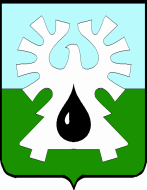 
ГОРОДСКОЙ ОКРУГ УРАЙХАНТЫ-МАНСИЙСКОГО АВТОНОМНОГО ОКРУГА – ЮГРЫ ДУМА ГОРОДА УРАЙ РЕШЕНИЕ от 25 октября 2021 года                                                      	  	                №9О награждении Благодарственным письмом Думы города УрайРассмотрев материалы, представленные для награждения Благодарственным письмом Думы города Урай, и в соответствии с Положением о наградах и званиях города Урай, принятым  решением Думы города Урай от 24 мая 2012 года № 53, Дума города Урай решила:1. Наградить Благодарственным письмом Думы города Урай 1) за профессиональные успехи в труде, за многолетний добросовестный труд и в связи с  Днем работника автомобильного и городского пассажирского транспорта  Пахмутова Николая Ивановича, водителя автомобиля 5 разряда автоколонны общества с ограниченной ответственностью «Урайское УТТ»;Фирулеву Ольгу Александровну, инженера 2 категории отдела эксплуатации общества с ограниченной ответственностью «Урайское УТТ»;2) за профессиональные успехи в работе, высокие показатели в служебной деятельности, профессионализм, активную работу по охране общественного порядка и борьбе с преступностью и в связи с Днем сотрудника органов внутренних дел Российской Федерации Сибагатуллину Ирину Борисовну, инспектора по контролю за исполнением поручений группы по исполнению административного законодательства ОМВД России по г. Ураю. 2. Опубликовать настоящее решение в газете «Знамя».Исполняющий обязанности председателя Думы города Урай                                                         С.А. Баев